Ano B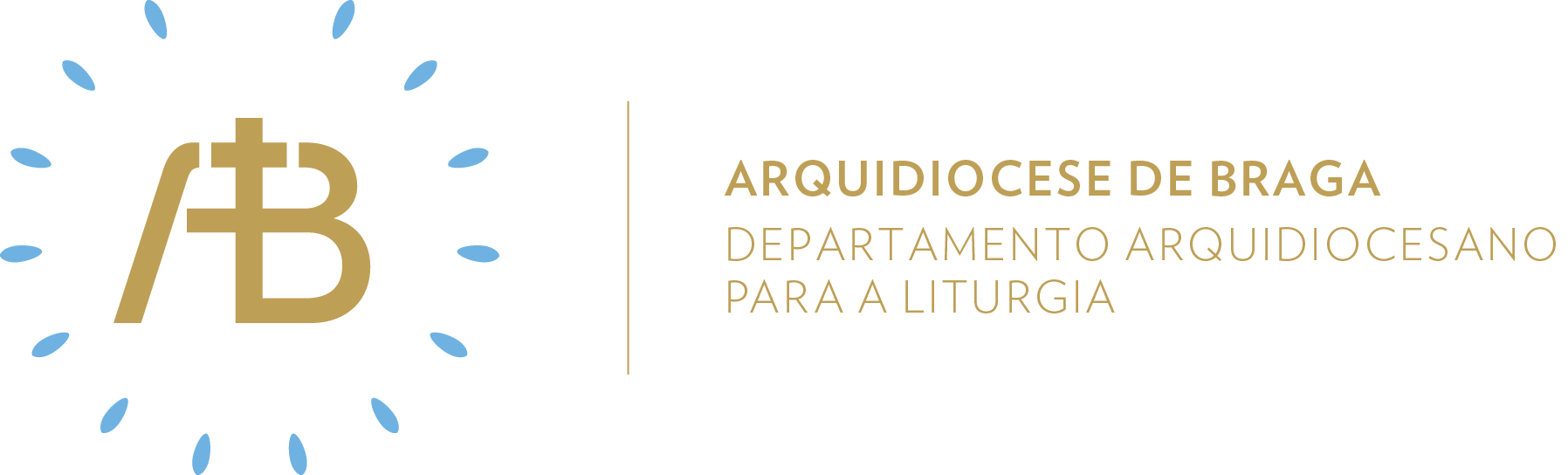 Tempo da PáscoaDomingo do PentecostesSemente de amor“Eu vos envio a vós”Celebrar em comunidadeItinerário simbólicoAbrir a APP da Caridade e ver a língua de fogo, símbolo do Espírito Santo, que impulsiona para a missão e para dar testemunho deste Deus amor, que cuida de todos com os seus dons e nos torna cuidadores uns dos outros.Sugestão de cânticos[Entrada] O Espírito do Senhor – M. Simões (NRMS 9-II)[Rito da Aspersão] Vós que fostes batizados – F. Santos[Glória] Glória a Deus nas alturas – Az. Oliveira (NRMS 50-51)[Sequência] Vinde, ó Santo Espírito – M. Faria (NRMS 2-II)[Apresentação dos dons] Vinde, Espírito Divino – M. Borda (NRMS 35) [Comunhão] Todos ficaram cheios do Espírito Santo – Sousa Marques (NRMS 82-83)[Final] Somos testemunhas do mundo novo – J. SantosEucologia[Orações presidenciais] Orações próprias da solenidade do Pentecostes (Missal Romano, 389)[Prefácio] Prefácio próprio (Missal Romano, 390)[Oração Eucarística] Oração Eucarística III (Missal Romano, 529-535)Homilia1. Para se tornar cristão, ninguém deve ser espoliado da própria cultura: nem os africanos, nem os europeus, nem os sul-americanos, nem os negros, nem os brancos; mas todos são convidados, com as suas diferenças, a acolher esse projeto libertador de Deus, que faz os homens deixarem de viver de costas voltadas, para viverem no amor. 2. Os “dons” que recebemos não podem gerar conflitos e divisões, mas devem servir para o bem comum e para reforçar a vivência comunitária.3. As comunidades construídas à volta de Jesus são animadas pelo Espírito. O Espírito é esse sopro de vida que transforma o barro inerte numa imagem de Deus, que transforma o egoísmo em amor partilhado, que transforma o orgulho em serviço simples e humilde… É Ele que nos faz vencer os medos, superar as cobardias e fracassos, derrotar o ceticismo e a desilusão, reencontrar a orientação, readquirir a audácia profética, testemunhar o amor, sonhar com um mundo novo.Oração UniversalV/ Caríssimos cristãos: neste dia santíssimo em que terminam as festas pascais, oremos ao Senhor, para que o dom do Espírito Santo renove toda a Igreja, dizendo (ou: cantando), com alegria:R/ Cristo ressuscitado, ensinai-nos a caminhar.Pela Igreja, presente em toda a terra, para que proclame e testemunhe as maravilhas do amor de Deus em todas as línguas e culturas do universo, oremos. Pelo Papa, sucessor de Pedro, pelos bispos e por todos os párocos e suas comunidades, para que o Espírito Santo lhes dê ardor, sabedoria e alegria, oremos. Por todos aqueles que invocam Deus como Pai e receberam em seus corações o dom do Espírito Santo, para que sejam testemunhas vivas do Evangelho, oremos. Por cada pessoa que faz o bem e ama a justiça, que luta e sofre pela liberdade e pela paz, para que o Espírito Santo torne mais firme a sua esperança, oremos.Por todas as pessoas que neste dia recebem a plenitude do Espírito Santo no sacramento da Confirmação, para que na paz e na alegria vivam em felicidade contagiante, oremos. Pelos fiéis que receberam dons do Espírito e exercem ministérios na nossa comunidade (paroquial), para que em tudo agradem ao Senhor, oremos.V/ Senhor, que enviastes aos corações dos vossos fiéis o Espírito Santo na manhã do Pentecostes, tornai-nos testemunhas do Vosso Evangelho e das maravilhas que realizastes pela humanidade. Vós que sois Deus com o Pai, na unidade do Espírito Santo.R/ Ámen. Envio missionárioAntes da bênção e do envio, abre-se a APP da Caridade, evidenciando a língua de fogo. Segue-se, depois, a introdução a este momento, feita em voz off:“Eu vos envio a vós” é a expressão que ainda deve fazer o nosso coração palpitar no dia de hoje. Jesus envia-nos, mas não desamparados, coloca ao nosso lado o Espírito Santo, o Paráclito. Preparemos-mos para receber a bênção solene para o Espírito Santo, e sintamos que Ele estará sempre connosco.V/ Ide e que a fonte de toda a luz vos alegre e conforte com o dom do Espírito SantoR/ Ámen.V/ Ide e que o fogo de Espírito Santo purifique os vossos corações de todo o mal.R/ Ámen.V/ Ide e permanecei perseverantes na fé e confiantes na Esperança.R/ Ámen.Semear caridadeAcólitosO exercício dos diferentes ministérios diz a diversidade dos dons de Deus, mas também a unidade na finalidade comum: a glorificação de Deus e a salvação dos homens. O Espírito Santo é Aquele que nos diferencia, mas também faz a unidade. Exercendo o seu ministério, o ministro diz o seu apelo particular e o seu carisma próprio, mas também afirma que toda singularidade existe para a construção da Igreja Una.LeitoresO Espírito Santo desencadeia a Palavra e tradu-la em todas as línguas da terra. Cada leitura é uma espécie de tradução simultânea. O leitor traduz um texto escrito em papel em sons que devem ser marcados pela fé, pela esperança e pela caridade e recebidos pelos ouvintes como sendo seus. O leitor deve ler de tal forma que cada ouvinte no fim possa dizer: “ouvimo-los proclamar nas nossas línguas as maravilhas de Deus”.Ministros Extraordinários da ComunhãoO Espírito Santo, partindo de uma fonte única, é derramado sobre cada apóstolo como uma língua de fogo própria a cada um. Na Eucaristia, um único Espírito é invocado sobre um único pão, para que cada comungante receba a sua fração desse Pão investido pela força do Espírito que se tornou Corpo de Cristo. Ao levar a Comunhão, o MEC leva o dom do Espírito aos comungantes como um fogo que suscita à Missão.MúsicosA música talvez seja a arte que melhor ilustra a ação do Espírito Santo. Cada instrumento e cada voz é diferente, com o seu timbre próprio. Todavia, soando em grupo, formam uma unidade harmoniosa e bela que supera a beleza de cada um em particular. A música é uma arte que se tem que recriar e executar constantemente, para que o sopro vibrante torne presente a unidade na diversidade dos diversos carismas.Sair em missão de amarPerceber, ver e sentir a ação do Espírito Santo nos minutos da vida é um bom desafio diário. Esta semana regista os momentos em que percebeste que o Paráclito foi ativo na tua vida. Ele está sempre presente, mas nem sempre o sentimos.